TREASURE COAST CULTURAL FESTIVAL, Inc. (TCCF)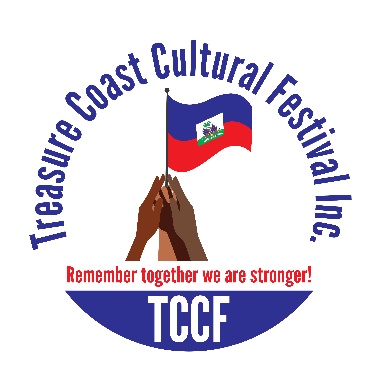 HAITIAN FLAG DAYMAY. 18TH 2PM- 10PM.VENDOR APPLICATIONTreasure Coast Cultural Festival, Inc. (TCCF) is an organization with a passion for Haiti and its people. The main purpose of the organization is to bring the Haitian community together and to teach the young Haitian-Americans and all nations about the culture of Haiti. We want to create an event where people of all ages & ethnicity, can enjoy themselves while learning about the history and rich culture of Haiti through the traditional foods, music, arts, parade and lots of activities for the kids. It is a FREE ADMISSION event. Our previous 4 years had been a great success and this year will be even better as this event is the talk of the south Florida, TCCF Haitian Flag Day Festival attracted a very large crowd. Come and join us for our 5th Annual Haitian Flag Day Festival, you will not regret it. You really don’t want to miss this one. It is also a great opportunity for sponsors, vendors to advertise. Booth fees:Non- food vendors $100.00+$25.00 deposit for cleaning feeFood vendors $150.00+$50.00 deposit for cleaning fee. Food trucks $300.00+$75.00 deposit for cleaning fee.Non-profit organizations: $60.00 (no food)So, hurry, don’t miss out as space is limited. Donations and volunteers are greatly appreciatedVendors will be provided with 10x10 foot space but will be responsible for their own tents. Set up will be strictly from 8am to 12:00pm. ***SEE CONTRACT ATTACHED***The deadline for the return of this signed contract with the fee is 04/01/19. All vendors who return their application and fees any time before the above date will receive  10% discount **If you arrive the day of the event and have not pre-registered, you will not be acceptedPLEASE KEEP A COPY OF THIS APLICATION FOR YOUR RECORDSYour space is not guaranteed until the full payment is received. Make check payable to: TREASURE COAST CULTURAL FESTIVAL, INC.Please send payments to Treasure Coast Cultural Festival, Inc.:881124 Port St Lucie, FL 34988  All persons, companies or organizations renting booth/concession space do so as independent contractors and not as employees or agents of the Festival or its management herein, and as such assume all responsibility for withholding taxes, Social Security, State taxes, Public liability and Worker’s Compensation Insurance and also assume responsibility for insurance coverage to, from and during the Festival and for accident or injury to himself and/or his equipment.  NAME OF BUSINESS:  _______________________________________________________ TYPE OF VENDOR: _________________________________________________________ MAILING ADDRESS:  ________________________________________________________ CITY:  _________________________        STATE: ________         ZIP: ________________ CONTACT PERSON: ________________________________________________________ PHONE NUMBER:   HOME OR BUSINESS: _____________________________________                                 CELL: ____________________________________ EMAIL ADDRESS:  __________________________________________________________ # SPACES NEEDED: _________________   AMOUNT ENCLOSED:  $_________________ TRAILER AT FESTIVAL?  ________YES ________NO.    IF YES, TRAILER DIMENSIONS (SIZE): ______________________________________________________________________________Vendors must describe their products (provide a complete list of types of items)______________________________________________________________________________ ____________________________________________________________________________________________________________________________________________________________ ____________________________________________________________________________________________________________________________________________________________ With my signature below, I certify that I have read, understand and agree to abide by the above stated rules and that said rules are part of my vendor contract as fully set forth herein.  I realize that failure to comply may result in my being asked to leave during the Festival and that I would forfeit all fees.  I understand that I am responsible for my own space, materials, insurance and permits, and shall hold harmless the Festival and Treasure Coast Cultural Festival (TCCF)SIGNATURE:   ____________________________________________________________   DATE:              ____________________________________________________________ Contact info:   772-240-3039 or 772-932-8223Website: www.mytccf.comEmail: treasurecoastculturalfestival@gmail.comFacebook: Treasure Coast Cultural FestivalFOR OFFICE USE ONLY Date received: _____/_____/_____ Payment Amount: $___________ _______________ Space # ____________   Info: ____________________ Received By: ___________________PLEASE READ CAREFULLY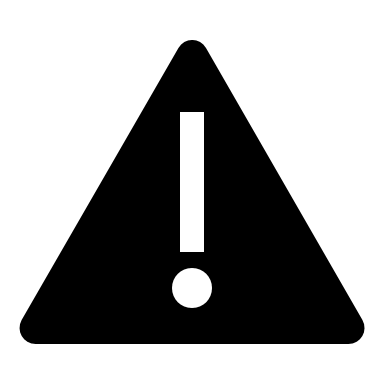 Vendor shall not sale any goods or services other than those described herein at and during the Event without the Host’s written consent.Vendors are not allowed to sell any merchandises with the Treasure Coast Cultural Festival (TCCF) Name or logo Vendor shall not display any unauthorized sign without the Host’s approval Liability Waiver: I the undersigned participant hereby agree to indemnify, and hold harmless, Treasure Coast Cultural Festival, Inc. its subsidiaries, agents, volunteers, or any other persons or representatives from any and all liability arising out of or in any way relating to my participation in the event on May 18th, 2019. I understand that I will not be allowed to remove product or dismantle my vendor space prior to show closing on May 18th, 2019. Treasure Coast Cultural Festival, Inc. reserves the right to refuse admittance to any vendor or business which in our sole opinion is not in keeping with the rules or safety of the event. Fees are non-transferable and Non- Refundable! All tables must be covered to floor length in color red, blue or white. The ground area of your rental space must be covered in order to prevent grease stain. Vendors must wear gloves for hygiene purposes. For sanitary & safety reasons, All vendors are required to keep up with the cleaning of their workspace during & after the event. TCCF reserves the right to withhold the deposit fee (and additional fees when applicable) if workspace is not left cleaned by vendor. Upon leaving Saturday evening, vendor shall remove and properly dispose of all trash and discarded materials, including food and grease.  Vendor is responsible for bringing appropriate containers for disposal and removal of such disposables.  ALL GREASE MUST BE PROPERLY DISCARDED AND REMOVED FROM THE FESTIVAL GROUNDS BY THE VENDOR AND NOT INTO THE FESTIVAL’S DUMPSTER OR FLOWER POTS. All vendors are required to have their rental space check out by a TCCF management staff before leaving.